21.11.2022  № 4119О внесении изменений в Примерное положение об оплате труда работников муниципальных учреждений города Чебоксары, занятых в сфере транспортного и хозяйственного обслуживания органов местного самоуправления города Чебоксары, утвержденное постановлением администрации города Чебоксары от 28.02.2020 № 416Во исполнение постановления администрации города Чебоксары от 04.10.2022 № 3358 «О повышении оплаты труда работников муниципальных учреждений города Чебоксары» администрация города Чебоксары п о с т а н о в л я е т:1. Внести в Примерное положение об оплате труда работников муниципальных учреждений города Чебоксары, занятых в сфере транспортного и хозяйственного обслуживания органов местного самоуправления города Чебоксары, утвержденное постановлением администрации города Чебоксары от 28.02.2020 № 416, изменения, изложив подпункты 2.3-2.5 пункта 2 раздела II «Основные условия оплаты труда» в следующей редакции:«2.3. Рекомендуемые минимальные размеры должностных окладов работников учреждения, осуществляющих свою профессиональную деятельность в учреждении по должностям специалистов, устанавливаются на основе отнесения занимаемых ими должностей и профессий к профессиональным квалификационным группам общеотраслевых должностей руководителей, специалистов и служащих, утвержденным приказом Министерства здравоохранения и социального развития Российской Федерации от 29 мая 2008 г. № 247н «Об утверждении профессиональных квалификационных групп общеотраслевых должностей руководителей, специалистов и служащих» (зарегистрирован в Министерстве юстиции Российской Федерации 18 июня 2008 г., регистрационный № 11858).2.4. Рекомендуемые минимальные размеры должностных окладов работников учреждения, осуществляющих свою профессиональную деятельность по должностям, не отнесенным к профессиональным квалификационным группам:2.5. Рекомендуемые минимальные размеры должностных окладов работников учреждения, осуществляющих свою профессиональную деятельность в учреждении по профессиям рабочих, устанавливаются по профессиональным квалификационным группам общеотраслевых профессий рабочих, утвержденным приказом Министерства здравоохранения и социального развития Российской Федерации от 29 мая 2008 г. № 248н «Об утверждении профессиональных квалификационных групп общеотраслевых профессий рабочих» (зарегистрирован в Министерстве юстиции Российской Федерации 23 июня 2008 г., регистрационный № 11861).».2. Муниципальным учреждениям города Чебоксары, занятым в сфере транспортного и хозяйственного обслуживания органов местного самоуправления города Чебоксары, привести положения об оплате труда в соответствие с настоящим постановлением.3. Настоящее постановление вступает в силу со дня его официального опубликования и распространяется на правоотношения, возникшие с 01 октября 2022 года.4. Контроль за исполнением настоящего постановления возложить на заместителя главы администрации города Чебоксары – руководителя аппарата Петрова А.Н..Чăваш РеспубликиШупашкар хулаАдминистрацийěЙЫШĂНУ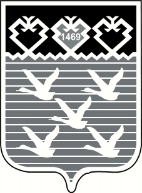 Чувашская РеспубликаАдминистрациягорода ЧебоксарыПОСТАНОВЛЕНИЕКвалификационныеуровниДолжности, отнесенныек квалификационным уровнямРекомендуемый минимальный размер должностного оклада, рублей123Профессиональная квалификационная группа«Общеотраслевые должности служащих третьего уровня»Профессиональная квалификационная группа«Общеотраслевые должности служащих третьего уровня»Профессиональная квалификационная группа«Общеотраслевые должности служащих третьего уровня»1 квалификационный уровеньбухгалтер, документовед, инженер, инженер по ремонту, инженер по охране труда, инженер-программист (программист), юрисконсульт, специалист, специалист по кадрам, экономист49564 квалификационный уровеньдолжности служащих первого квалификационного уровня, по которым может устанавливаться производное должностное наименование «ведущий» (ведущий специалист)53875 квалификационный уровеньдолжности служащих первого квалификационного уровня, по которым может устанавливаться производное должностное наименование «главный» (главный специалист, заместитель главного бухгалтера)5818Профессиональная квалификационная группа«Общеотраслевые должности служащих четвертого уровня»Профессиональная квалификационная группа«Общеотраслевые должности служащих четвертого уровня»Профессиональная квалификационная группа«Общеотраслевые должности служащих четвертого уровня»1 квалификационный уровеньНачальник отдела6896Наименование должностейРекомендуемый минимальный размер должностного оклада, рублейЗаведующий сектором6574КвалификационныеуровниПрофессии, отнесенныек квалификационным уровнямРекомендуемый минимальный размер должностного оклада, рублейПрофессиональная квалификационная группа«Общеотраслевые профессии рабочих первого уровня»Профессиональная квалификационная группа«Общеотраслевые профессии рабочих первого уровня»Профессиональная квалификационная группа«Общеотраслевые профессии рабочих первого уровня»1 квалификационный уровеньсторож (вахтер), дворник, контролер контрольно-пропускного пункта, уборщик служебных помещений3749Профессиональная квалификационная группа«Общеотраслевые профессии рабочих второго уровня»Профессиональная квалификационная группа«Общеотраслевые профессии рабочих второго уровня»Профессиональная квалификационная группа«Общеотраслевые профессии рабочих второго уровня»1 квалификационный уровеньВодитель автомобиля, рабочий по комплексному обслуживанию и ремонту зданий41192 квалификационный уровеньЭлектромонтёр по ремонту и обслуживанию электрооборудования, слесарь-сантехник4119Глава администрации города ЧебоксарыД.В. Спирин